Negocios internacionales:UDGEInterés: Gusto por el conocimiento del contexto Nacional e Internacional, interés por el desarrollo de mercados nacionales.Aptitudes: Fundamentos lógico-matemáticos, habilidades de lectocomprensión y ortografía, preferente dominio en el uso de equipo de cómputo. Pensamiento estratégico, capacidad de análisis y síntesis.Actitudes: Compromiso para la autogestión y autoaprendizaje.Perfil de egreso: El egresado de la Licenciatura en Negocios Internacionales del Centro Universitario UTEG será un profesionista con sustento jurídico respecto a la comercialización y operación del comercio internacional, con los conocimientos de la normatividad y fundamentación que le permitan evitar los obstáculos dentro del comercio exterior y con ello obtener ventajas en el desarrollo de su carrera.Primero	Contabilidad básicaMetodología de la investigaciónMatemáticas IAdministración IInformática básicaSegundo	Contabilidad administrativaEconomía IMatemáticas IIAdministración IIComunicación y relaciones públicasTercero	Contabilidad de costosEconomía IIEstadísticas IDerecho ICalidad totalCuarto	Administración de recursos humanosAnálisis socioeconómico de MéxicoEstadísticas IIDerecho IIMercadotecniaQuinto	Administración estratégicaGeografía del comercio internacionalInvestigación de operaciones IDerecho laboralInvestigación de mercadosSexto	Comportamiento organizacionalComercio internacionalInvestigación de operaciones IIDerecho fiscalFormulación y evaluación de proyectos de inversiónSéptimo	Administración de la micro-pequeña empresaCompetitividad globalFinanzas internacionalesSeminario de recursos humanosConducta del consumidorOctavo	Administración estratégica de los mercadosMercadotecnia internacionalPlaneación financieraDerecho internacionalServicio al clienteNoveno	Administración de la fuerza de ventasOrganismos internacionalesAdministración financieraLegislación aduanera IRegulación comercial nacional e internacionalDécimo	Planeación estratégica de negocios internacionalesAdministración de negocios internacionalesAdministración del capital y fuentes de financiamientoLegislación aduanera IISeminario de titulaciónArquitectura:La enseñanza de la arquitectura se remonta  a muchos siglos, pero en ésta Escuela es diferente, para nosotros el ser humano es el principio  y finalidad de la Arquitectura, y es desde el ser humano en su totalidad corporal, intelectual y afectiva que nuestra labor cobra en más alto sentido.Fomentar un espacio educativo de confianza y armonía para formar, y para formarnos en profesionales consientes de nuestra persona y nuestro entorno, siempre en la búsqueda de mejorar la calidad de vida, y siempre al servicio de la comunidad.Un compromiso vivo con la naturaleza, la casa, la ciudad y cada uno de sus habitantes.LAS VENTAJAS: Una planta de profesores con amplia experiencia profesional y destacada trayectoria académica. Mantenemos intercambio con la universidad Royal Melbourne Institute of Technology (RMIT) de Australia. Nuestras actividades academicas se complementan con una oferta continua de cursos, talleres y diplomados. Como apoyo a nuestros aspirantes, contamos con becas y créditos educativos.LOS OBJETIVOS: Formar arquitectos capaces de comprender su circunstancia en tiempo y espacio, para satisfacer las necesidades espaciales del ser humano en un entorno habitable, como resultado de un compromiso personal y social.
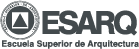 Medicina veterinaria:Descripción de la CarreraPropiciar el bienestar de los animales a través de profesionistas comprometidos, responsables y preparados en la ciencia médica de la veterinaria y zootecnia, previendo el diagnóstico para curar las enfermedades de los animales domésticos, silvestres y de producción. El médico veterinario y zootecnista es el profesional capacitado para desarrollar funciones como: actividades médicas, zootécnicas, comerciales, normativas, de inspección, administrativas, docentes y de investigación.Estas funciones tienen como objetivo: preservar y restaurar la salud de los animales útiles al hombre, así como evitar la transmisión de las enfermedades hacia la población humana, además de procurar el aumento y calidad de productos y servicios de animales domésticos y de las especies no convencionales.CICLO BÁSICOPRIMER SEMESTREMorfología IFisiología IBioquímicaSalud PúblicaSexualidad HumanaNutriciónMetodología de la InvestigaciónSEGUNDO SEMESTREMorfología IIFisiología IIBiología MolecularMicroanatomíaEcologíaBiología del DesarrolloBioestadísticaTERCER SEMESTRECrecimiento y DesarrolloFisiopatologíaMicrobiología y ParasitologíaFarmacologíaPropedéutica, Semiología y Diagnóstico FísicoEpidemiologíaSociologíaCUARTO SEMESTREPatologíaTécnicas quirúrgicas básicasGenética humanaPsicologíaImagenologíaDiseño experimentalAdministración de losservicios de saludCICLO PRE-CLÍNICOQUINTO SEMESTREMedicina Interna IInmunologíaEnfermedadesInfecciosasMedicina del TrabajoNeurologíaEconomía de la SaludInvestigación cualitativa en saludSEXTO SEMESTREMedicina Interna IIMedicina Física y RehabilitaciónBiología molecular en la clínicaInmunoalergiasPsiquiatríaMedicina PaliativaMedicina basada en evidenciasLicenciatura enMédicoCirujano IntegralLicenciatura enMedicina Veterinaria y ZootecniaSÉPTIMO SEMESTREAseguramiento de Calidad deProductos PecuariosLegislaciónVeterinaria yDeortologicaZootecnia CaprinosTerapéuticaQuirúrgicaReproducción AplicadaClínica y Prácticas de CaprinosOCTAVO SEMESTREZootecnia de Perros y GatosClínica y Prácticas de Perros y GatosZootecnia deOvinosClínica y Prácticas deOvinosZootecnia de PorcinosClínica y Prácticas de PorcinosPRIMER SEMESTREIntroducción a la MedicinaVeterinaria y ZootecniaAnatomía IInformática AplicadaMetodología de la InvestigaciónBioquímicaFormación Profesional EmpresarialSEGUNDOSEMESTREComercialización y AdministraciónAgropecuariaAnatomía IIHistologíaVeterinariaFisiología GeneralNutrición de AnimalesDomésticosSalud PúblicaVeterinariaTERCER SEMESTREMicologíaVeterinariaParasitologíaInmunologíaVeterinariaFisiologíaVeterinariaProducción de ForrajesInglesINOVENO SEMESTREZootecnia de AvesClínica y Prácticas de AvesZootecnia de BovinosClínica y Prácticas de BovinosZootecnia de EquinosClínica y Prácticas de EquinosCUARTO SEMESTREVirologíaPatología GeneralFarmacologíaBioestadísticasImagenologíaVeterinariaInglesIIQUINTOSEMESTREBacteriologíaPatología SistémicaTerapéuticaVeterinariaFundamentos de CirugíaBiología delDesarrolloVeterinariaInglesIIISEXTO SEMESTREEconomía PecuariaPropedéutica ClínicaVeterinariaAlimentación de GanadoTécnicasQuirurgicasGeneticaInglesIV DECIMO SEMESTREEstadía Profesional